МЕРОПРИЯТИЯ СЕНТЯБРЯ 202 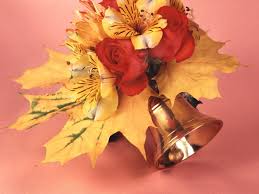 Месяц движения!1.09  Праздник начала учебного года.  Мероприятие для всех групп, на стадионе детского сада11.00 – группы 2,6,8,9,1011.30 – группы 1,7,4,5,3С 6.09 по 17.09 в группах пройдут родительские собрания14.09 Спектакль Русского Молодёжного театра во дворе детского сада  В 10.00 – для младших группВ 10.40 – для старших групп07.09 с 9.30 на стадионе детского сада футбол для всех,                     под руководством тренеров футбольного клуба ARARAT FC13.09 отмечаем международный день бабушек (по группам)15, 17.09 – курс оказания первой помощи для учителей и помощников 14 – 24.09 – неделя безопасного движения. В гости приедет полицейская машина (дата уточняется)С 20.09 – выставка осеннего урожая на веранде детского сада 21.09 Группа LOTTE на экскурсии  «Я друг моря»   21.09 Международный день мира (урок по программе «Детский сад без издевательств»)23.09 -30.09 Спортивная неделя в детском саду(в рамках 6 общеевропейской недели спорта) В рамках недели спорта состоятся походы для старших групп в лесопарк Сютисте группы KELLUKE, LOTTE, MARIENKÄFER, OJAKE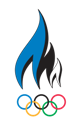 + Таллиннский марафон, спортивные мероприятия под руководством учителя физкультурыВесь месяц – в 8.00 - утренняя зарядка для детей детского сада на свежем воздухе по группамОткрытые занятия:30. 09 в 11.00 - в группе LOTTE                                  